Polsko – Česká Akademie Sportu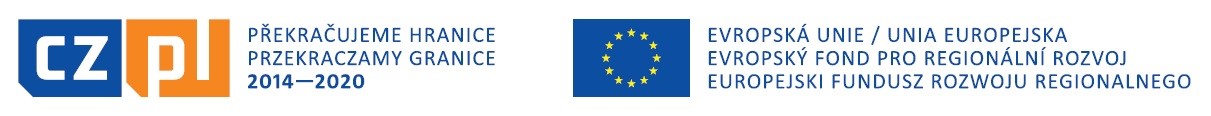 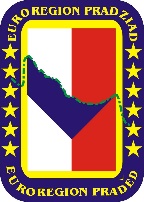 Projekt jest współfinansowany ze środków Europejskiego Funduszu Rozwoju Regionalnego oraz ze środków budżetu państwa. Przekraczamy granicePolsko – Česká Akademie SportuŽadatel - Gmina Pakosławice –PolskaProjektový partner - Obec Mikulovicemikroprojekt samostatný (typ C)Fundusz Mikroprojektów w Euroregionie Pradziad
Program INTERREG V-A Republika Czeska – PolskaPředpokládané datum zahájení - 01.2018 – předpokládané datum ukončení – 07.2018Popis mikroprojektuMyšlenkou společné iniciativy obcí Mikulovice a Pakoslavice je zvýšení integrace obyvatel prostřednictvím sportu. Bylo stanoveno omezení bariér v přeshraničním kontaktu a vytovření otevřené iniciativy s účastí milovníků sportu z obou stran hranice.
Cílem projektu je poznávání se, navázání kontaktů mezi komunitami, výměna informací o otevřených iniciativách vůči milovníkům sportu z obou stran hranice.
Projekt prostřednictví sportovní soutěže se zasluhuje o omezení společenských barier v přeshraničním kontaktu. Naplánované sportovní události, propagační aktivity (prospekt, film) umožňují vzájemné poznání prostředí spojených se sportem na obou stranách hranice. Opakující se charaktér v projektu navrhnovaných sportovních událostí vytváří podmínky pro udržení stále polsko-české spolupráce ve sportu. Projekt bude příležitostí k poznání se a integraci pro místní samosprávy a sportovních funkcionářů a obywatelKRÁTKÝ POPIS VŠECH AKTIVIT MIKROPROJEKTUProjekt předpokládá organizování sportovních událostí s účastí polské a české společnosti.1. Polsko-České sportovní hry – 1. Den v Pakoslavicích s účastí soutěžících v různém věku (do 200 osob) a fanoušků. Soutěže: (volejbal, billiard, stolní tenis, hod míčem na koš, přetahování lanem, slalom). Účastníci her: zástupci: obce Pakoslavice, městského úřadu Pakoslavice, zástupci obcí Nysa a krajského úřadu v Nyse), obyvatelé Mikulovic . Nšichni obdrží za účast poháry, diplomy a hrníčky. Věcné ceny pro první 3 místa v každé soutěži (18 cen). Je naplanováno: pohoštění pro účastníky her, nákup sportovních potřeb pro projekt (využíván bude v dalších ročnících polsko-českých her -popsáno a zdůvodněno ve specifikaci služeb), integrační setkání na zakončení her.
2. Polsko-Český sportovní piknik: míčové souboje. První den: přátelské utkání Pakoslawice – Mikulovice s účastí okolo 40 osob ( v tom česká delegace do 20 osob), integrační setkání všech soutěžících a fanoušků z obou stran hranice s hudebním doprovodem a pohoštěním. Druhý den: Polsko-Český mládežnický fotbalový turnaj pro děti a mládež (okolo 80 osob), za účasti české delegace, na zakončení bude integrační setkání polskýc a českých dětí a mládeže, kteří se účastnili turnajě. Všichni účastníci obdrží portovní tašku, impregnovanou bundu, za účast ve hrách.
3. Polsko-Česká akademie sportu – dobrá přeshraniční praxe, propagace polsko-české sportovní spolupráce : prospekt (1000 ks, polsko-český), cyklus rádiového výsílání před i v průběhu sportovní události (s účasti českého partnera), informace v tisku (2 ks), film propagujících spoluprác gmin (do 10 min v polsko české verzi.Cílové skupiny1. Obyvatelé příhraničí – obce Pakoslavice a Mikulovice a pozvání účastníci a obyvatelé se zájmem o účast v projektu, obyvatelé nyského okresu, dospělí, mládež a děti. Cílovou skupinu o různých věkových kategoriíích budou určovat (členové sportovních organizací a klubů, žáci (děti a mládež), zástupci místní samospráv, osoby pro něž je sport koníčkem, zaměření na získávání zkušeností a se zájmem o sportovní soutěže, hledající příležitost k rozvoji své sportovní vášně, a navazování nových sportovních kontaktů.
2. Sportovní organizace a do nich zařazení obyvatelé – polské a české sportovní klupy pozvané k účasti ve sportovních údálostech v rámci projektu (z území obcí Mikulovice a Pakoslavice a sousedních obcí oslovení účastí v projektu, jeho aktivitách a možností polsko-české sportovní spolupráce.3. Fanoušci- z Polska a Čech, trávící volný čas účastí ve sportovních událostech, doprovázející závodníky či jejich rodiny.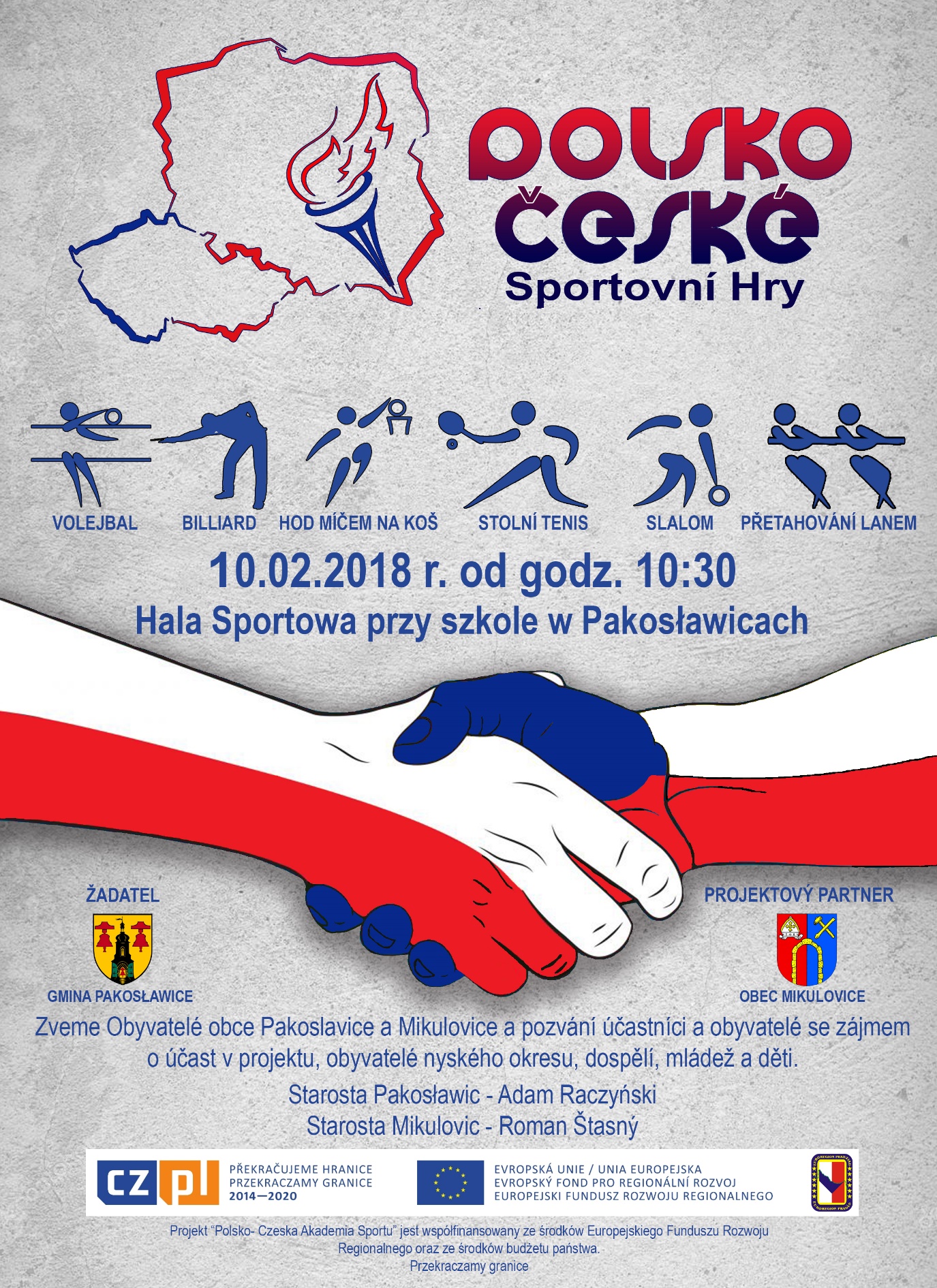 